T.CÇİĞLİ KAYMAKAMLIĞITUĞBA ÖZBEK ANADOLU LİSESİ  MÜDÜRLÜĞÜ2019-2023 STRATEJİK PLANI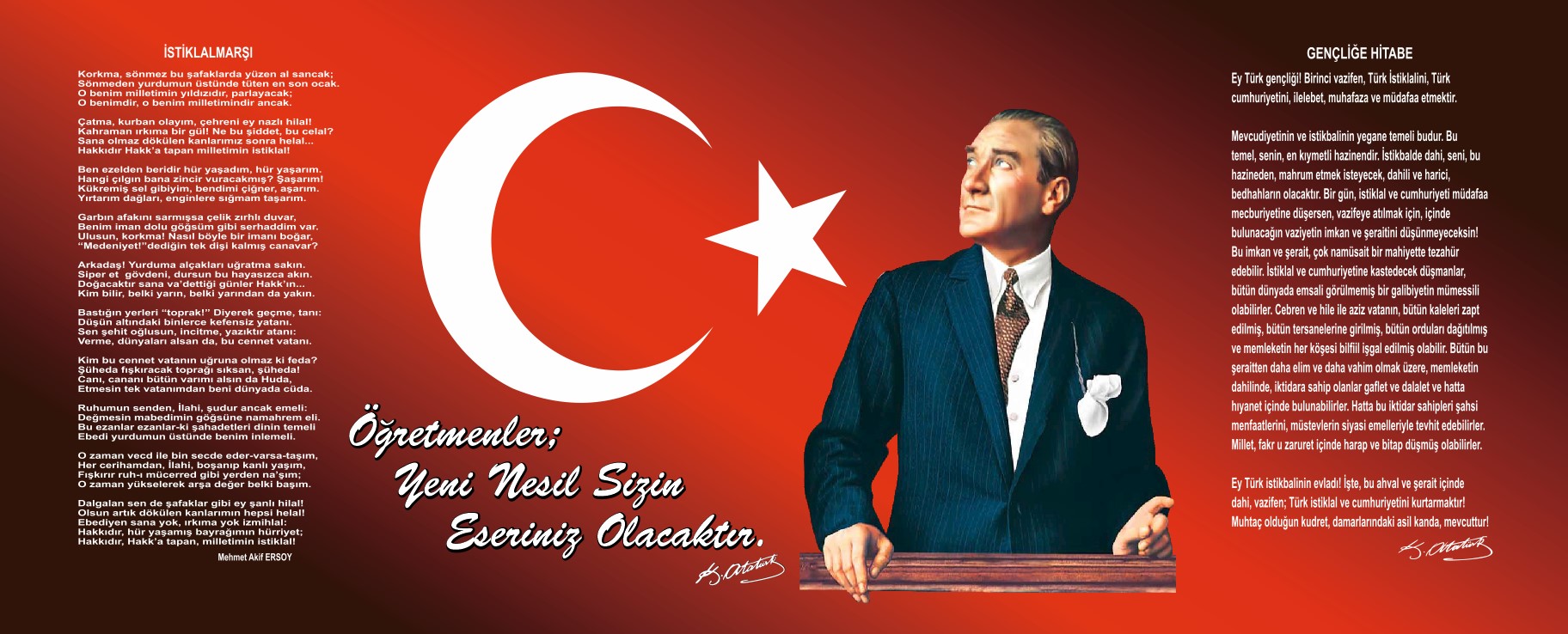 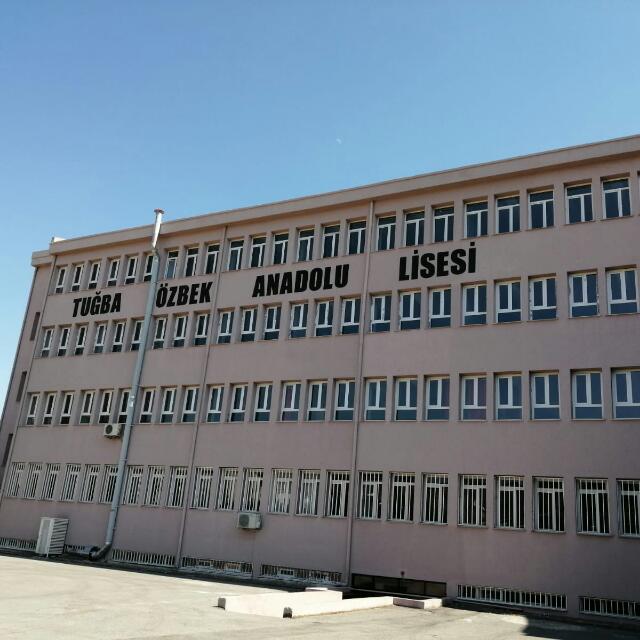 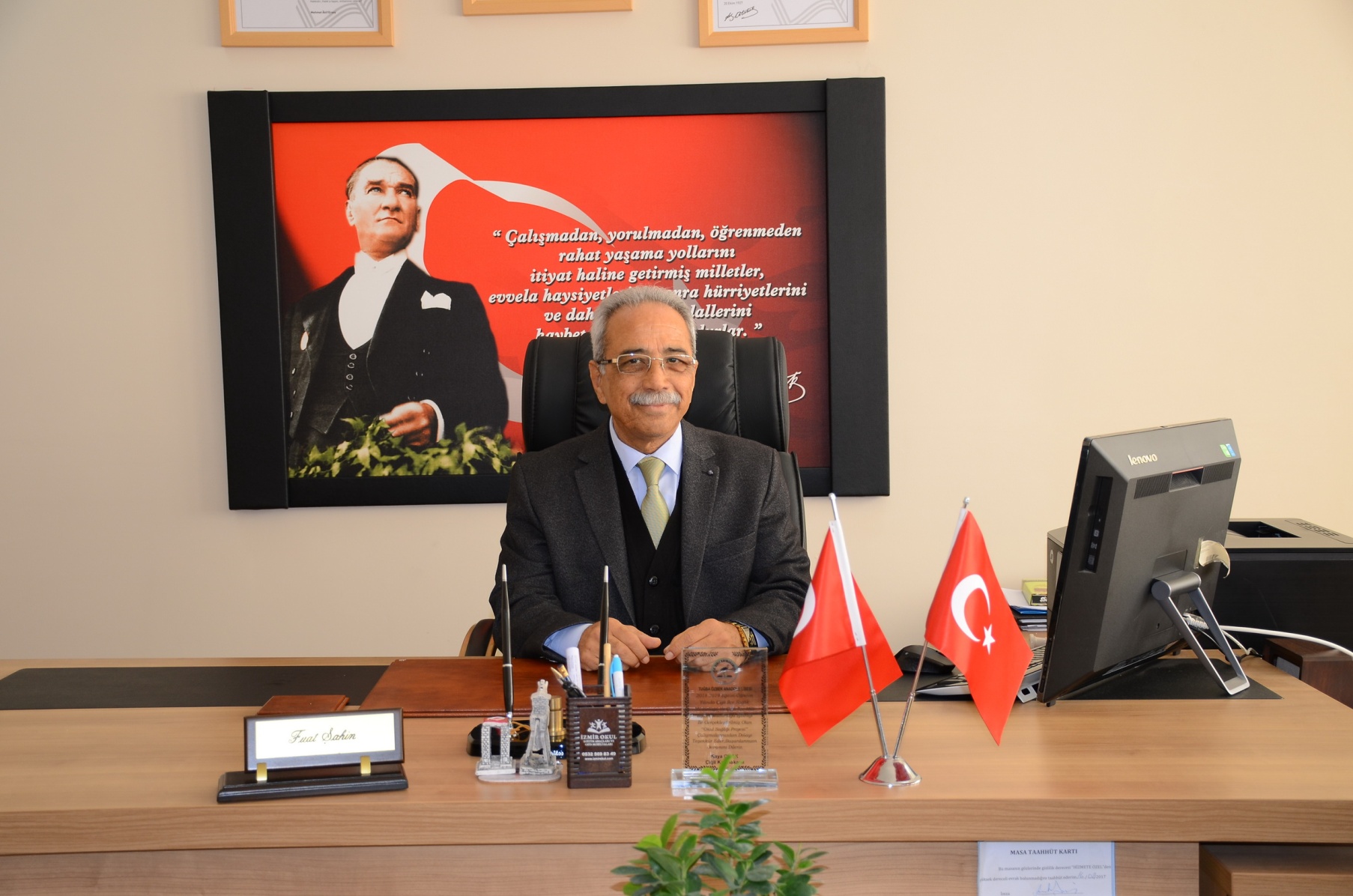 Sunuş* Nereye, nasıl ne kadar zamanda ulaşabileceğini bilmek; 21. Yüzyılda bilgi çağında uygar toplumlar arasında yer alabilmenin en önemli şartıdır. Bütün sosyal sistemler, varlıklarını etkin bir şekilde sürdürmek için kendilerini yenilemek ve değişen şartlara uyum sağlamak zorundadırlar.Eğitim sisteminin de kendini yenilemesi, dünyadaki değişime ve gelişmelere paralel olarak en önemli altyapısını oluşturan okulların yeniden yapılandırılması, ülkenin kalkınmasını sağlayacak eğitilmiş beyin gücünü yetiştirmek bakımından büyük önem taşımaktadır.Tuğba Özbek Anadolu Lisesi olarak: stratejik plan ile okulumuzun planlı gelişiminin yanında, sistemli bir yaklaşımla öğrencilere; çok yönlü, soyut, eleştirel, yaratıcı, özgür düşünme, problem çözme ve iletişim becerileri kazandırarak kendilerini kanıtlamaları amaçlanmaktadır.Stratejik planımızda eğitimimizde yükselen değerler olan; öğrenci merkezli eğitim anlayışı, istenilen nitelikteki öğrenci çıktısına ulaşma, sürekli ve planlı gelişimle okulumuzdaki anlayış ve işleyişin değişmesi hedeflenmiştir.Bu süreçte kaynağını 2019-2023 vizyonundan alan paylaşımcı, katılımcı, etkili bir yönetim anlayışı ile sürekli bir işbirliğine dayalı ekip çalışmasının okul kültürüne yerleşmesi gerekmektedir. Bu da öğrencilere ‘ÖĞRENMEYİ ÖĞRETEN’ eğitimde kalitenin vazgeçilmez şartı ve sınıfın lideri olan öğretmenlerle okuldaki öğrenmeyi etkili ve anlamlı kılan, işleri kolaylaştıran lider yöneticilerin çabalarıyla mümkün olabilecektir.Okulumuzu daha etkili, verimli ve çağdaş bir yapılanma sürecine çekmek, öğrencilerimize bilgi toplumunun gereği olan tüm davranışları kazandırmak yolunda  Tuğba Özbek Anadolu Lisesi çalışanlarına üstün başarılar diliyorum.													Fuat ŞAHİN													Okul MüdürüİçindekilerSunuş	3İçindekiler	4BÖLÜM I: GİRİŞ ve PLAN HAZIRLIK SÜRECİ	5BÖLÜM II: DURUM ANALİZİ	6Okulun Kısa Tanıtımı 	6Okulun Mevcut Durumu: Temel İstatistikler	7PAYDAŞ ANALİZİ	13GZFT (Güçlü, Zayıf, Fırsat, Tehdit) Analizi	20Gelişim ve Sorun Alanları	23BÖLÜM III: MİSYON, VİZYON VE TEMEL DEĞERLER	26MİSYONUMUZ 	26VİZYONUMUZ 	26TEMEL DEĞERLERİMİZ 	26BÖLÜM IV: AMAÇ, HEDEF VE EYLEMLER	28TEMA I: EĞİTİM VE ÖĞRETİME ERİŞİM	28TEMA II: EĞİTİM VE ÖĞRETİMDE KALİTENİN ARTIRILMASI	31TEMA III: KURUMSAL KAPASİTE	35V. BÖLÜM: MALİYETLENDİRME	38EKLER:	39BÖLÜM I: GİRİŞ ve PLAN HAZIRLIK SÜRECİ2019-2023 dönemi stratejik plan hazırlanması süreci Üst Kurul ve Stratejik Plan Ekibinin oluşturulması ile başlamıştır. Ekip tarafından oluşturulan çalışma takvimi kapsamında ilk aşamada durum analizi çalışmaları yapılmış ve durum analizi aşamasında paydaşlarımızın plan sürecine aktif katılımını sağlamak üzere paydaş anketi, toplantı ve görüşmeler yapılmıştır. Durum analizinin ardından geleceğe yönelim bölümüne geçilerek okulumuzun amaç, hedef, gösterge ve eylemleri belirlenmiştir. Çalışmaları yürüten ekip ve kurul bilgileri altta verilmiştir.STRATEJİK PLAN ÜST KURULUBÖLÜM II: DURUM ANALİZİDurum analizi bölümünde okulumuzun mevcut durumu ortaya konularak neredeyiz sorusuna yanıt bulunmaya çalışılmıştır. Bu kapsamda okulumuzun kısa tanıtımı, okul künyesi ve temel istatistikleri, paydaş analizi ve görüşleri ile okulumuzun Güçlü Zayıf Fırsat ve Tehditlerinin (GZFT) ele alındığı analize yer verilmiştir.Okulun Kısa Tanıtımı Okulumuz 1995 yılında eğitim-öğretim faaliyetine başlamıştır. Okul binası Milli Piyango Genel Müdürlüğünce yaptırılmış olduğundan adı Milli Piyango Anadolu Lisesidir. 1995 yılında Milli Piyango Genel Müdürlüğü tarafından Türkiye genelinde yapılan 7 Anadolu Lisesinden biridir. Okulun inşaatı bitmediğinden ilk açılışı Teğmen Ali Rıza Akıncı Lisesi bünyesinde olmuştur. 3 ay 14 gün sonra asıl binaya taşınmamız gerçekleşmiştir.          İlk olarak 5 hazırlık sınıfı ile öğrenime başlanmıştır. Bugün öğrenci sayımız artarak 836´ya ulaşmıştır. İlk mezunlarımız ise 2001 - 2002 öğretim yılında verilmiştir.          Okulumuzun adı Maliye Bakanlığı ve Milli Piyango İdaresi Genel Müdürlüğü ile Bakanlığımız arasında 14.12.2011 tarihinde düzenlenen protokol gereği, Milli Eğitim Bakanlığı Ortaöğretim Genel Müdürlüğünün 29.12.2011 tarih ve 10254 sayılı yazısı ile 2011 yılında,Öğretmenlik mesleğinin 2. ayında Van depreminde Şehit olan 24 yaşındaki İzmirli Öğretmen,Tuğba Özbek´in adı verilerek "Tuğba Özbek Anadolu Lisesi" olarak değiştirilmiştir. 	Okul binası 4 kat olup 26 derslik bulunmaktadır. Bunun yanında spor salonumuz, resim-müzik dersliklerimiz, kütüphanemiz bulunmaktadır.Okulun Mevcut Durumu: Temel İstatistiklerOkul KünyesiOkulumuzun temel girdilerine ilişkin bilgiler altta yer alan okul künyesine ilişkin tabloda yer almaktadır.Temel Bilgiler Tablosu- Okul Künyesi Çalışan BilgileriOkulumuzun çalışanlarına ilişkin bilgiler altta yer alan tabloda belirtilmiştir.Çalışan Bilgileri TablosuOkulumuz Bina ve Alanları	Okulumuzun binası ile açık ve kapalı alanlarına ilişkin temel bilgiler altta yer almaktadır.Okul Yerleşkesine İlişkin Bilgiler Sınıf ve Öğrenci Bilgileri	Okulumuzda yer alan sınıfların öğrenci sayıları alttaki tabloda verilmiştir.*Sınıf sayısına göre istenildiği kadar satır eklenebilir.Donanım ve Teknolojik KaynaklarımızTeknolojik kaynaklar başta olmak üzere okulumuzda bulunan çalışır durumdaki donanım malzemesine ilişkin bilgiye alttaki tabloda yer verilmiştir.Teknolojik Kaynaklar TablosuGelir ve Gider BilgisiOkulumuzun genel bütçe ödenekleri, okul aile birliği gelirleri ve diğer katkılarda dâhil olmak üzere gelir ve giderlerine ilişkin son iki yıl gerçekleşme bilgileri alttaki tabloda verilmiştir.PAYDAŞ ANALİZİKurumumuzun temel paydaşları öğrenci, veli ve öğretmen olmakla birlikte eğitimin dışsal etkisi nedeniyle okul çevresinde etkileşim içinde olunan geniş bir paydaş kitlesi bulunmaktadır. Paydaşlarımızın görüşleri anket, toplantı, dilek ve istek kutuları, elektronik ortamda iletilen önerilerde dâhil olmak üzere çeşitli yöntemlerle sürekli olarak alınmaktadır.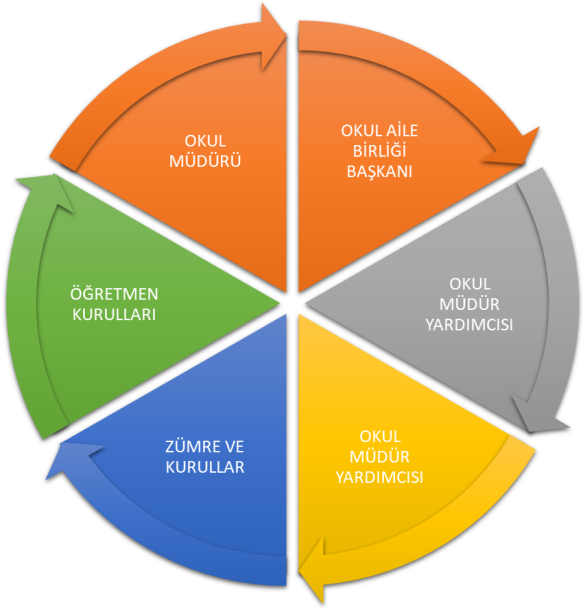 Paydaş anketlerine ilişkin ortaya çıkan temel sonuçlara altta yer verilmiştir * : Öğrenci Anketi Sonuçları:Öğretmen Anketi Sonuçları:Veli Anketi Sonuçları:GZFT (Güçlü, Zayıf, Fırsat, Tehdit) Analizi *Okulumuzun temel istatistiklerinde verilen okul künyesi, çalışan bilgileri, bina bilgileri, teknolojik kaynak bilgileri ve gelir gider bilgileri ile paydaş anketleri sonucunda ortaya çıkan sorun ve gelişime açık alanlar iç ve dış faktör olarak değerlendirilerek GZFT tablosunda belirtilmiştir. Dolayısıyla olguyu belirten istatistikler ile algıyı ölçen anketlerden çıkan sonuçlar tek bir analizde birleştirilmiştir.Kurumun güçlü ve zayıf yönleri donanım, malzeme, çalışan, iş yapma becerisi, kurumsal iletişim gibi çok çeşitli alanlarda kendisinden kaynaklı olan güçlülükleri ve zayıflıkları ifade etmektedir ve ayrımda temel olarak okul müdürü/müdürlüğü kapsamından bakılarak iç faktör ve dış faktör ayrımı yapılmıştır. İçsel Faktörler Güçlü YönlerZayıf YönlerDışsal Faktörler FırsatlarTehditler Gelişim ve Sorun AlanlarıGelişim ve sorun alanları analizi ile GZFT analizi sonucunda ortaya çıkan sonuçların planın geleceğe yönelim bölümü ile ilişkilendirilmesi ve buradan hareketle hedef, gösterge ve eylemlerin belirlenmesi sağlanmaktadır. Gelişim ve sorun alanları ayrımında eğitim ve öğretim faaliyetlerine ilişkin üç temel tema olan Eğitime Erişim, Eğitimde Kalite ve kurumsal Kapasite kullanılmıştır. Eğitime erişim, öğrencinin eğitim faaliyetine erişmesi ve tamamlamasına ilişkin süreçleri; Eğitimde kalite, öğrencinin akademik başarısı, sosyal ve bilişsel gelişimi ve istihdamı da dâhil olmak üzere eğitim ve öğretim sürecinin hayata hazırlama evresini; Kurumsal kapasite ise kurumsal yapı, kurum kültürü, donanım, bina gibi eğitim ve öğretim sürecine destek mahiyetinde olan kapasiteyi belirtmektedir.Gelişim ve sorun alanlarına ilişkin GZFT analizinden yola çıkılarak saptamalar yapılırken yukarıdaki tabloda yer alan ayrımda belirtilen temel sorun alanlarına dikkat edilmesi gerekmektedir.Gelişim ve Sorun AlanlarımızBÖLÜM III: MİSYON, VİZYON VE TEMEL DEĞERLEROkul Müdürlüğümüzün Misyon, vizyon, temel ilke ve değerlerinin oluşturulması kapsamında öğretmenlerimiz, öğrencilerimiz, velilerimiz, çalışanlarımız ve diğer paydaşlarımızdan alınan görüşler, sonucunda stratejik plan hazırlama ekibi tarafından oluşturulan Misyon, Vizyon, Temel Değerler; Okulumuz üst kurulana sunulmuş ve üst kurul tarafından onaylanmıştır.MİSYONUMUZ : Okulumuz, işlevlerini Türk millî eğitiminin genel ve özel amaç ile temel ilkeleri doğrultusunda, evrensel hukuka, demokrasi ve insan haklarına uygun; öğrenci merkezli, aktif öğrenme ve demokratik kurum kültürü anlayışıyla yerine getirir.VİZYONUMUZ : Öğrencilerimizi çağın gereklerine uygun, milli ve manevi değerlerini benimsemiş, vatan ve millet sevdalısı bireyler olarak yetiştirmektir.TEMEL DEĞERLERİMİZ 1) Hoşgörülüyüz								6) Atatürk ilke ve inkılâplarına gönülden bağlıyız.2) Kararlıyız									7) Paylaşımcıyız3) Dürüstüz									 4) Çevreciyiz5) AraştırmacıyızBÖLÜM IV: AMAÇ, HEDEF VE EYLEMLERTEMA I: EĞİTİM VE ÖĞRETİME ERİŞİMEğitim ve öğretime erişim okullaşma ve okul terki, devam ve devamsızlık, okula uyum ve oryantasyon, özel eğitime ihtiyaç duyan bireylerin eğitime erişimi, yabancı öğrencilerin eğitime erişimi ve hayat boyu öğrenme kapsamında yürütülen faaliyetlerin ele alındığı temadır.Stratejik Amaç 1: Velilerimizin okulla işbirliğini artırarak hem eğitime katkılarını sağlayarak hem de gelişmelerine destek vermek.Stratejik Hedef 1.1.  Veli eğitim çalışmalarına katılan veli sayısının oranını % 20 den  % 50’ ye çıkarmak.Performans Göstergeleri TEMA II: EĞİTİM VE ÖĞRETİMDE KALİTENİN ARTIRILMASIEğitim ve öğretimde kalitenin artırılması başlığı esas olarak eğitim ve öğretim faaliyetinin hayata hazırlama işlevinde yapılacak çalışmaları kapsamaktadır. Bu tema altında akademik başarı, sınav kaygıları, sınıfta kalma, ders başarıları ve kazanımları, disiplin sorunları, öğrencilerin bilimsel, sanatsal, kültürel ve sportif faaliyetleri ile istihdam ve meslek edindirmeye yönelik rehberlik ve diğer mesleki faaliyetler yer almaktadır. Stratejik Amaç 2: Öğrencilerimizin gelişmiş dünyaya uyum sağlayacak şekilde donanımlı bireyler olabilmesi için eğitim ve öğretimde kalite artırılacaktır.Stratejik Hedef 2.1.  Etkin bir rehberlik anlayışıyla, öğrencilerimizi ilgi ve becerileriyle orantılı bir şekilde üst öğrenime hazır hale getiren daha kaliteli bir kurum yapısına geçilerek, Yükseköğretime Öğrenci Seçme ve Yerleştirme sisteminde yerleşme oranını %55’ten % 80  çıkarmak.Performans GöstergeleriEylemlerStratejik Hedef 2.2.  Okulumuzun uluslar arası çalışmalara katılımını arttırmakPerformans GöstergeleriTEMA III: KURUMSAL KAPASİTEStratejik Amaç 3: Stratejik Amaç 3: Kurumsal kapasiteyi geliştirmek için, mevcut beşeri, fiziki ve mali alt yapı eksikliklerini gidererek, enformasyon teknolojilerinin etkililiğini artırıp çağın gereklerine uygun, yönetim ve organizasyon yapısını etkin hale getirmek.Stratejik Hedef 3.1.  Okulumuzun  teknik araç ve gereç yönünden  mevcut donanımını geliştirmek.Performans GöstergeleriEylemlerV. BÖLÜM: MALİYETLENDİRME2019-2023 Stratejik Planı Faaliyet/Proje Maliyetlendirme TablosuVI. BÖLÜM: İZLEME VE DEĞERLENDİRMEOkulumuz Stratejik Planı izleme ve değerlendirme çalışmalarında 5 yıllık Stratejik Planın izlenmesi ve 1 yıllık gelişim planın izlenmesi olarak ikili bir ayrıma gidilecektir. Stratejik planın izlenmesinde 6 aylık dönemlerde izleme yapılacak denetim birimleri, il ve ilçe millî eğitim müdürlüğü ve Bakanlık denetim ve kontrollerine hazır halde tutulacaktır.Yıllık planın uygulanmasında yürütme ekipleri ve eylem sorumlularıyla aylık ilerleme toplantıları yapılacaktır. Toplantıda bir önceki ayda yapılanlar ve bir sonraki ayda yapılacaklar görüşülüp karara bağlanacaktır. Üst Kurul BilgileriÜst Kurul BilgileriEkip BilgileriEkip BilgileriAdı SoyadıUnvanıAdı SoyadıUnvanıFuat ŞAHİNOkul MüdürüErtan ŞENTÜRKMüdür YardımcısıGülcan HOŞTURRehber ÖğretmenBelgin KORKMAZİngilizce ÖğretmeniMelahat ÖNÜR KOLAYTarih ÖğretmeniMustafa Can CİCİOĞLUFelsefe ÖğretmeniPınar EMREEdebiyat ÖğretmeniSema Serpil GÜLÜMAlmanca ÖğretmeniAyşe İlgi İPEKEdebiyat ÖğretmeniHalil İbrahim ONUKDin Kül.Ah.Bi ÖğretmeniSelda SARSALMatematik ÖğretmeniNihal TINASİngilizce Öğretmeniİli:İZMİRİli:İZMİRİli:İZMİRİli:İZMİRİlçesi: ÇİĞLİİlçesi: ÇİĞLİİlçesi: ÇİĞLİİlçesi: ÇİĞLİAdres: 6858 Sk No10 Evka 2 Çiğli6858 Sk No10 Evka 2 Çiğli6858 Sk No10 Evka 2 ÇiğliCoğrafi Konum (link)*:Coğrafi Konum (link)*:38°29'57.5"N 27°05'03.6"E38°29'57.5"N 27°05'03.6"ETelefon Numarası: Faks Numarası:Faks Numarası:0 232 370 47380 232 370 4738e- Posta Adresi: 352952@meb.k12.tr 352952@meb.k12.tr 352952@meb.k12.trWeb sayfası adresi:Web sayfası adresi:http://tugbaozbekanadolulisesi.meb.k12.trhttp://tugbaozbekanadolulisesi.meb.k12.trKurum Kodu:352952352952352952Öğretim Şekli:Öğretim Şekli:TAM GÜNTAM GÜNOkulun Hizmete Giriş Tarihi : 1995Okulun Hizmete Giriş Tarihi : 1995Okulun Hizmete Giriş Tarihi : 1995Okulun Hizmete Giriş Tarihi : 1995Toplam Çalışan Sayısı *Toplam Çalışan Sayısı *Öğrenci Sayısı:Kız327327Öğretmen SayısıKadın4242Öğrenci Sayısı:Erkek505505Öğretmen SayısıErkek1818Öğrenci Sayısı:Toplam832832Öğretmen SayısıToplam6060Derslik Başına Düşen Öğrenci SayısıDerslik Başına Düşen Öğrenci SayısıDerslik Başına Düşen Öğrenci Sayısı:30Şube Başına Düşen Öğrenci SayısıŞube Başına Düşen Öğrenci SayısıŞube Başına Düşen Öğrenci Sayısı:30Öğretmen Başına Düşen Öğrenci SayısıÖğretmen Başına Düşen Öğrenci SayısıÖğretmen Başına Düşen Öğrenci Sayısı:13,86Şube Başına 30’dan Fazla Öğrencisi Olan Şube SayısıŞube Başına 30’dan Fazla Öğrencisi Olan Şube SayısıŞube Başına 30’dan Fazla Öğrencisi Olan Şube Sayısı:16Öğrenci Başına Düşen Toplam Gider MiktarıÖğrenci Başına Düşen Toplam Gider MiktarıÖğrenci Başına Düşen Toplam Gider Miktarı504.627.00Öğretmenlerin Kurumdaki Ortalama Görev SüresiÖğretmenlerin Kurumdaki Ortalama Görev SüresiÖğretmenlerin Kurumdaki Ortalama Görev Süresi6 yılUnvan*ErkekKadınToplamOkul Müdürü ve Müdür Yardımcısı213Sınıf ÖğretmeniBranş Öğretmeni153853Rehber Öğretmen22İdari Personel11Yardımcı Personel11Güvenlik PersoneliToplam Çalışan Sayıları184260Okul Bölümleri Okul Bölümleri Özel AlanlarVarYokOkul Kat Sayısı4Çok Amaçlı SalonxDerslik Sayısı27Çok Amaçlı SahaxDerslik Alanları (m2)64KütüphanexKullanılan Derslik Sayısı29Fen LaboratuvarıxŞube Sayısı29Bilgisayar Laboratuvarıxİdari Odaların Alanı (m2)64İş AtölyesixÖğretmenler Odası (m2)64Beceri AtölyesixOkul Oturum Alanı (m2)4445PansiyonxOkul Bahçesi (Açık Alan)(m2)11400Okul Kapalı Alan (m2)2600Sanatsal, bilimsel ve sportif amaçlı toplam alan (m2)1000Kantin (m2)75Tuvalet Sayısı12Diğer (………….)SINIFIKızErkekToplamSINIFIKızErkekToplam9/A23123511/A159249/B24113511/B1212249/C22143611/C1513289/D22133511/D1413279/E22133511/E1112239/F22113411/F149239/G22133512/A1113249/H24113512/B8132110/A22153712/C1171810/B22163812/D881610/C22153712/E1472110/D22153712/F1241610/E24133712/G1241610/F23143710/G231437Akıllı Tahta Sayısı33TV Sayısı1Masaüstü Bilgisayar Sayısı15Yazıcı Sayısı5Taşınabilir Bilgisayar Sayısı3Fotokopi Makinası Sayısı2Projeksiyon Sayısı2İnternet Bağlantı Hızı4 MbitYıllarGelir MiktarıGider Miktarı2016116.393115.2502017130.896138.3972018170.570160.339Sıra NoSıra NoMADDELERMADDELERKATILMA DERECESİKATILMA DERECESİKATILMA DERECESİKATILMA DERECESİKATILMA DERECESİSıra NoSıra NoMADDELERMADDELERKesinlikle KatılıyorumKatılıyorumKararsızımKısmen KatılıyorumKatılmıyorum11Öğretmenlerimle ihtiyaç duyduğumda rahatlıkla görüşebilirim.Öğretmenlerimle ihtiyaç duyduğumda rahatlıkla görüşebilirim.% 85% 3% 2% 4% 622Okul müdürü ile ihtiyaç duyduğumda rahatlıkla konuşabiliyorum.Okul müdürü ile ihtiyaç duyduğumda rahatlıkla konuşabiliyorum.% 90% 1% 1% 1% 733Okulun rehberlik servisinden yeterince yararlanabiliyorum.Okulun rehberlik servisinden yeterince yararlanabiliyorum.-%85%6%4%3%244Okula ilettiğimiz öneri ve isteklerimiz dikkate alınır.Okula ilettiğimiz öneri ve isteklerimiz dikkate alınır.% 80% 5% 5% 2% 855Okulda kendimi güvende hissediyorum.Okulda kendimi güvende hissediyorum.% 90% 1% 1% 1% 766Okulda öğrencilerle ilgili alınan kararlarda bizlerin görüşleri alınır.Okulda öğrencilerle ilgili alınan kararlarda bizlerin görüşleri alınır.% 80% 2% 3% 5% 1077Öğretmenler yeniliğe açık olarak derslerin işlenişinde çeşitli yöntemler kullanmaktadır.Öğretmenler yeniliğe açık olarak derslerin işlenişinde çeşitli yöntemler kullanmaktadır.% 85% 3% 2% 4% 688Derslerde konuya göre uygun araç gereçler kullanılmaktadır.Derslerde konuya göre uygun araç gereçler kullanılmaktadır.% 80% 5% 1% 1% 1399Teneffüslerde ihtiyaçlarımı giderebiliyorum.Teneffüslerde ihtiyaçlarımı giderebiliyorum.% 70% 1% 1% 5% 231010Okulun içi ve dışı temizdir.Okulun içi ve dışı temizdir.% 90% 1% 1% 1% 71111Okulun binası ve diğer fiziki mekânlar yeterlidir.Okulun binası ve diğer fiziki mekânlar yeterlidir.% 95% 1% 1% 1% 21212Okul kantininde satılan malzemeler sağlıklı ve güvenlidir.Okul kantininde satılan malzemeler sağlıklı ve güvenlidir.% 90% 1% 1% 1% 71313Okulumuzda yeterli miktarda sanatsal ve kültürel faaliyetler düzenlenmektedir.Okulumuzda yeterli miktarda sanatsal ve kültürel faaliyetler düzenlenmektedir.% 80% 1% 2% 1% 1614Okulumuzun Olumlu (başarılı)  ve Olumsuz (başarısız) Yönlerine İlişkin Görüşleriniz.Okulumuzun Olumlu (başarılı)  ve Olumsuz (başarısız) Yönlerine İlişkin Görüşleriniz.Okulumuzun Olumlu (başarılı)  ve Olumsuz (başarısız) Yönlerine İlişkin Görüşleriniz.Okulumuzun Olumlu (başarılı)  ve Olumsuz (başarısız) Yönlerine İlişkin Görüşleriniz.Okulumuzun Olumlu (başarılı)  ve Olumsuz (başarısız) Yönlerine İlişkin Görüşleriniz.Okulumuzun Olumlu (başarılı)  ve Olumsuz (başarısız) Yönlerine İlişkin Görüşleriniz.Okulumuzun Olumlu (başarılı)  ve Olumsuz (başarısız) Yönlerine İlişkin Görüşleriniz.Okulumuzun Olumlu (başarılı)  ve Olumsuz (başarısız) Yönlerine İlişkin Görüşleriniz.Okulumuzun Olumlu (başarılı)  ve Olumsuz (başarısız) Yönlerine İlişkin Görüşleriniz.Olumlu (Başarılı) yönlerimizOlumsuz (başarısız) yönlerimizOlumsuz (başarısız) yönlerimizOlumsuz (başarısız) yönlerimizOlumsuz (başarısız) yönlerimizOlumsuz (başarısız) yönlerimizOlumsuz (başarısız) yönlerimizOlumsuz (başarısız) yönlerimiz1ÖĞRETMENLERİMİZ TECRÜBELİDİR.Fizik,kimya ve biyoloji derslerinde fazla deney yapılmıyor.Fizik,kimya ve biyoloji derslerinde fazla deney yapılmıyor.Fizik,kimya ve biyoloji derslerinde fazla deney yapılmıyor.Fizik,kimya ve biyoloji derslerinde fazla deney yapılmıyor.Fizik,kimya ve biyoloji derslerinde fazla deney yapılmıyor.Fizik,kimya ve biyoloji derslerinde fazla deney yapılmıyor.Fizik,kimya ve biyoloji derslerinde fazla deney yapılmıyor.2Öğretmen öğrenci arasında etkili bir iletişim var.Okul bizi hayata değil, sınavlara hazırlıyor.Okul bizi hayata değil, sınavlara hazırlıyor.Okul bizi hayata değil, sınavlara hazırlıyor.Okul bizi hayata değil, sınavlara hazırlıyor.Okul bizi hayata değil, sınavlara hazırlıyor.Okul bizi hayata değil, sınavlara hazırlıyor.Okul bizi hayata değil, sınavlara hazırlıyor.3Üniversiteye yerleşme başarısı iyi.4Rehberlik servisi ihtiyaçlarımıza yönelik çalışmalar yapıyor5Sıra NoSıra NoMADDELERMADDELERKATILMA DERECESİKATILMA DERECESİKATILMA DERECESİKATILMA DERECESİKATILMA DERECESİSıra NoSıra NoMADDELERMADDELERKesinlikle KatılıyorumKatılıyorumKararsızımKısmen KatılıyorumKatılmıyorum11Okulumuzda alınan kararlar, çalışanların katılımıyla alınır.Okulumuzda alınan kararlar, çalışanların katılımıyla alınır.% 95% 1% 1% 1% 222Kurumdaki tüm duyurular çalışanlara zamanında iletilir.Kurumdaki tüm duyurular çalışanlara zamanında iletilir.% 100% 0% 0% 0% 033Her türlü ödüllendirmede adil olma, tarafsızlık ve objektiflik esastır.Her türlü ödüllendirmede adil olma, tarafsızlık ve objektiflik esastır.% 90% 1% 1% 1% 744Kendimi, okulun değerli bir üyesi olarak görürüm.Kendimi, okulun değerli bir üyesi olarak görürüm.% 90% 1% 1% 1% 755Çalıştığım okul bana kendimi geliştirme imkânı tanımaktadır.Çalıştığım okul bana kendimi geliştirme imkânı tanımaktadır.% 95% 1% 1% 1% 266Okul, teknik araç ve gereç yönünden yeterli donanıma sahiptir.Okul, teknik araç ve gereç yönünden yeterli donanıma sahiptir.% 95% 1% 1% 1% 277Okulda çalışanlara yönelik sosyal ve kültürel faaliyetler düzenlenir.Okulda çalışanlara yönelik sosyal ve kültürel faaliyetler düzenlenir.% 100% 0% 0% 0% 088Okulda öğretmenler arasında ayrım yapılmamaktadır.Okulda öğretmenler arasında ayrım yapılmamaktadır.% 90% 1% 1% 1% 799Okulumuzda yerelde ve toplum üzerinde olumlu etki bırakacak çalışmalar yapmaktadır.Okulumuzda yerelde ve toplum üzerinde olumlu etki bırakacak çalışmalar yapmaktadır.% 95% 1% 1% 1% 21010Yöneticilerimiz, yaratıcı ve yenilikçi düşüncelerin üretilmesini teşvik etmektedir.Yöneticilerimiz, yaratıcı ve yenilikçi düşüncelerin üretilmesini teşvik etmektedir.% 95% 1% 1% 1% 21111Yöneticiler, okulun vizyonunu, stratejilerini, iyileştirmeye açık alanlarını vs. çalışanlarla paylaşır.Yöneticiler, okulun vizyonunu, stratejilerini, iyileştirmeye açık alanlarını vs. çalışanlarla paylaşır.% 95% 1% 1% 1% 21212Okulumuzda sadece öğretmenlerin kullanımına tahsis edilmiş yerler yeterlidir.Okulumuzda sadece öğretmenlerin kullanımına tahsis edilmiş yerler yeterlidir.% 95% 1% 1% 1% 21313Alanıma ilişkin yenilik ve gelişmeleri takip eder ve kendimi güncellerim.Alanıma ilişkin yenilik ve gelişmeleri takip eder ve kendimi güncellerim.% 95% 1% 1% 1% 214Okulumuzun Olumlu (başarılı)  ve Olumsuz (başarısız) Yönlerine İlişkin Görüşleriniz.Okulumuzun Olumlu (başarılı)  ve Olumsuz (başarısız) Yönlerine İlişkin Görüşleriniz.Okulumuzun Olumlu (başarılı)  ve Olumsuz (başarısız) Yönlerine İlişkin Görüşleriniz.Okulumuzun Olumlu (başarılı)  ve Olumsuz (başarısız) Yönlerine İlişkin Görüşleriniz.Okulumuzun Olumlu (başarılı)  ve Olumsuz (başarısız) Yönlerine İlişkin Görüşleriniz.Okulumuzun Olumlu (başarılı)  ve Olumsuz (başarısız) Yönlerine İlişkin Görüşleriniz.Okulumuzun Olumlu (başarılı)  ve Olumsuz (başarısız) Yönlerine İlişkin Görüşleriniz.Okulumuzun Olumlu (başarılı)  ve Olumsuz (başarısız) Yönlerine İlişkin Görüşleriniz.Okulumuzun Olumlu (başarılı)  ve Olumsuz (başarısız) Yönlerine İlişkin Görüşleriniz.Olumlu (Başarılı) yönlerimizOlumsuz (başarısız) yönlerimizOlumsuz (başarısız) yönlerimizOlumsuz (başarısız) yönlerimizOlumsuz (başarısız) yönlerimizOlumsuz (başarısız) yönlerimizOlumsuz (başarısız) yönlerimizOlumsuz (başarısız) yönlerimiz1Öğrencilerin akademik başarıları oldukça iyidir.OKULUMUZ NİTELİKLİ OKUL DEĞİLOKULUMUZ NİTELİKLİ OKUL DEĞİLOKULUMUZ NİTELİKLİ OKUL DEĞİLOKULUMUZ NİTELİKLİ OKUL DEĞİLOKULUMUZ NİTELİKLİ OKUL DEĞİLOKULUMUZ NİTELİKLİ OKUL DEĞİLOKULUMUZ NİTELİKLİ OKUL DEĞİL2Öğrenciler saygılıdır.ÖĞRENSİ SAYIMIZ KALABALIKTIR.ÖĞRENSİ SAYIMIZ KALABALIKTIR.ÖĞRENSİ SAYIMIZ KALABALIKTIR.ÖĞRENSİ SAYIMIZ KALABALIKTIR.ÖĞRENSİ SAYIMIZ KALABALIKTIR.ÖĞRENSİ SAYIMIZ KALABALIKTIR.ÖĞRENSİ SAYIMIZ KALABALIKTIR.3Okulumuz öğrencilerin akademik, duygusal ve davranışsal gelişimi odak haline getirmiştir.Okulumuzun uluslarası çalışmalara katılımı azdır.Okulumuzun uluslarası çalışmalara katılımı azdır.Okulumuzun uluslarası çalışmalara katılımı azdır.Okulumuzun uluslarası çalışmalara katılımı azdır.Okulumuzun uluslarası çalışmalara katılımı azdır.Okulumuzun uluslarası çalışmalara katılımı azdır.Okulumuzun uluslarası çalışmalara katılımı azdır.4Okul rehberlik servisi çalışmaları ihtiyaçlara yöneliktir ve kurumsaldırTeknolojik alt yapı yetersizdir.Teknolojik alt yapı yetersizdir.Teknolojik alt yapı yetersizdir.Teknolojik alt yapı yetersizdir.Teknolojik alt yapı yetersizdir.Teknolojik alt yapı yetersizdir.Teknolojik alt yapı yetersizdir.5Sıra NoSıra NoMADDELERMADDELERKATILMA DERECESİKATILMA DERECESİKATILMA DERECESİKATILMA DERECESİKATILMA DERECESİSıra NoSıra NoMADDELERMADDELERKesinlikle KatılıyorumKatılıyorumKararsızımKısmen KatılıyorumKatılmıyorum11İhtiyaç duyduğumda okul çalışanlarıyla rahatlıkla görüşebiliyorum.İhtiyaç duyduğumda okul çalışanlarıyla rahatlıkla görüşebiliyorum.%80% 5% 4% 2% 822Bizi ilgilendiren okul duyurularını zamanında öğreniyorum. Bizi ilgilendiren okul duyurularını zamanında öğreniyorum. %80% 1% 1% 1% 1733Öğrencimle ilgili konularda okulda rehberlik hizmeti alabiliyorum.Öğrencimle ilgili konularda okulda rehberlik hizmeti alabiliyorum.-----44Okula ilettiğim istek ve şikâyetlerim dikkate alınıyor. Okula ilettiğim istek ve şikâyetlerim dikkate alınıyor. %90% 1% 1% 1% 755Öğretmenler yeniliğe açık olarak derslerin işlenişinde çeşitli yöntemler kullanmaktadır.Öğretmenler yeniliğe açık olarak derslerin işlenişinde çeşitli yöntemler kullanmaktadır.%70% 5% 4% 2% 1966Okulda yabancı kişilere karşı güvenlik önlemleri alınmaktadır. Okulda yabancı kişilere karşı güvenlik önlemleri alınmaktadır. %90% 1% 1% 1% 777Okulda bizleri ilgilendiren kararlarda görüşlerimiz dikkate alınır. Okulda bizleri ilgilendiren kararlarda görüşlerimiz dikkate alınır. %70% 5% 4% 2% 1988E-Okul Veli Bilgilendirme Sistemi ile okulun internet sayfasını düzenli olarak takip ediyorum.E-Okul Veli Bilgilendirme Sistemi ile okulun internet sayfasını düzenli olarak takip ediyorum.%60% 10% 10% 5% 1599Çocuğumun okulunu sevdiğini ve öğretmenleriyle iyi anlaştığını düşünüyorum.Çocuğumun okulunu sevdiğini ve öğretmenleriyle iyi anlaştığını düşünüyorum.%50% 2% 2% 5% 411010Okul, teknik araç ve gereç yönünden yeterli donanıma sahiptir.Okul, teknik araç ve gereç yönünden yeterli donanıma sahiptir.%70% 10% 5% 5% 201111Okul her zaman temiz ve bakımlıdır.Okul her zaman temiz ve bakımlıdır.%95% 1% 1% 1% 21212Okulun binası ve diğer fiziki mekânlar yeterlidir.Okulun binası ve diğer fiziki mekânlar yeterlidir.%90---% 101313Okulumuzda yeterli miktarda sanatsal ve kültürel faaliyetler düzenlenmektedir.Okulumuzda yeterli miktarda sanatsal ve kültürel faaliyetler düzenlenmektedir.%80---% 2014Okulumuzun Olumlu (başarılı)  ve Olumsuz (başarısız) Yönlerine İlişkin Görüşleriniz.Okulumuzun Olumlu (başarılı)  ve Olumsuz (başarısız) Yönlerine İlişkin Görüşleriniz.Okulumuzun Olumlu (başarılı)  ve Olumsuz (başarısız) Yönlerine İlişkin Görüşleriniz.Okulumuzun Olumlu (başarılı)  ve Olumsuz (başarısız) Yönlerine İlişkin Görüşleriniz.Okulumuzun Olumlu (başarılı)  ve Olumsuz (başarısız) Yönlerine İlişkin Görüşleriniz.Okulumuzun Olumlu (başarılı)  ve Olumsuz (başarısız) Yönlerine İlişkin Görüşleriniz.Okulumuzun Olumlu (başarılı)  ve Olumsuz (başarısız) Yönlerine İlişkin Görüşleriniz.Okulumuzun Olumlu (başarılı)  ve Olumsuz (başarısız) Yönlerine İlişkin Görüşleriniz.Okulumuzun Olumlu (başarılı)  ve Olumsuz (başarısız) Yönlerine İlişkin Görüşleriniz.Olumlu (Başarılı) yönlerimizOlumsuz (başarısız) yönlerimizOlumsuz (başarısız) yönlerimizOlumsuz (başarısız) yönlerimizOlumsuz (başarısız) yönlerimizOlumsuz (başarısız) yönlerimizOlumsuz (başarısız) yönlerimizOlumsuz (başarısız) yönlerimiz1DİNAMİK KADRO VAR9 ve 10. Sınıf mevcutları çok fazla9 ve 10. Sınıf mevcutları çok fazla9 ve 10. Sınıf mevcutları çok fazla9 ve 10. Sınıf mevcutları çok fazla9 ve 10. Sınıf mevcutları çok fazla9 ve 10. Sınıf mevcutları çok fazla9 ve 10. Sınıf mevcutları çok fazla2Yemekhanennin olması3Servis imkanının olması4Öğretmen öğrenci ilişkilerinin iyi olması5Disiplinli bir okul olmasıÖğrencilerDisipline önem veren öğrenciler var.Okula sahip çıkarlarÖğrenmek için çaba gösterirlerÇalışanlarOkulun yükselmesi için çaba gösterirler.Mesai saatlerine uyarlar.İdarenin taleplerini icra ederler.VelilerSaygılılar.Öğrencileri ile ilgilenirler.Bina ve YerleşkeAltyapı yenilenmiştir.Araç-gereç eksikleri tamamlanmıştır.DonanımEksikler tamamlanmıştır.BütçeOkulun bütçesi yeterlidir.Yönetim SüreçleriYönetim süreçleri dijitaldir.Her türlü yönetimsel işlem şeffaflık içinde yürümektedir.İletişim Süreçleriİletişim kanalları açıktır.ÖğrencilerÖğrencilerimizin az da olsa bir kısmının ideali bulunmamaktadır.ÇalışanlarOkulumuzun kadrolu hizmetli personeli bulunmamaktadır.VelilerVelilerin yüzde 10’luk dilimi çocuğunu takip etmemektedir.Bina ve YerleşkeOkul binamızın deprem testi sonuçlanmamıştır. DonanımDonanım eksiklerimiz az da olsa vardır.BütçeBütçe kısıtlı gelmektedir.Yönetim SüreçleriYönetim sürecinde sıkıntımız yoktur.İletişim Süreçleriİletişimde bir olumsuzluk yoktur.PolitikBakanlığımızın 2023 vizyonu çalışmalarıEkonomikİlimiz ekonomik bakımdan üst basamaklardadır.SosyolojikSosyolojik bakımdan, vatansever bir toplum kitlesi vardır.TeknolojikBütçe imkanları içerisinde yenilikler takip edilmektedir.Mevzuat-YasalMevzuat her yıl sadeleşmektedir.EkolojikÇevre koşulları eğitime engel değildir.PolitikMEB’in izlediği vizyoner çizginin sıklıkla değişmesiEkonomikFarklı ekonomik şartları bulunan öğrenciler vardır.Sosyolojikİlimizin sürekli göç almasıTeknolojikMevzuat-YasalOkulun nitelikli okul kapsamına alınmamasıEkolojikEğitime ErişimEğitimde KaliteKurumsal KapasiteEğitime ErişimEğitimde KaliteKurumsal KapasiteOkullaşma Oranı % 100Akademik Başarı% 92Kurumsal İletişimSorun yokOkula Devam/ DevamsızlıkÖğrencilerin yıllık devamsızlık ortalaması: 3 günSosyal, Kültürel ve Fiziksel GelişimSorun yokKurumsal YönetimSorun yokOkula Uyum, OryantasyonOkula uyum sorunu yokturSınıf TekrarıSadece devamsızlıktan dolayı sınıf tekrarı yapan öğrenciler vardır.Bina ve YerleşkeSorun yokÖzel Eğitime İhtiyaç Duyan BireylerYüzde 1 İstihdam Edilebilirlik ve YönlendirmeDonanımÖnem arz edecek düzeyde eksik yokYabancı ÖğrencilerYokÖğretim YöntemleriDijital çağın yöntemleriTemizlik, HijyenOkulun temizlik konusunda Beyez Bayrak almıştır.Taşıma ve servis 1.TEMA: EĞİTİM VE ÖĞRETİME ERİŞİM 1.TEMA: EĞİTİM VE ÖĞRETİME ERİŞİM1Velilerimiz uyum ve oryantasyon eğitimine fazla ilgi göstermemektedir.2Okulumuz, bedensel engelli bireyler için yeterli altyapıya sahip değildir.3456789102.TEMA: EĞİTİM VE ÖĞRETİMDE KALİTE2.TEMA: EĞİTİM VE ÖĞRETİMDE KALİTE1Okulumuz nitelikli okul kapsamında değildir.2Okulumuzun ders araç ve gereçleri yönünden eksikler bulunmaktadır.3Okulumuzun uluslar arası projelere katılımı yeterli düzeyde değildir.456789103.TEMA: KURUMSAL KAPASİTE3.TEMA: KURUMSAL KAPASİTE1Velilerin katılımı yeterli düzeyde değildir.2345678910NoPERFORMANSGÖSTERGESİMevcutMevcutHEDEFHEDEFHEDEFHEDEFHEDEFHEDEFNoPERFORMANSGÖSTERGESİ2018201920192020202120222023PG.1.1.aVeli eğitim çalışmalarına katılan veli sayısının oranını % 20 den  % 50’ ye çıkarmak.PG.1.1.bVeli eğitim çalışmalarına katılan veli sayısının oranını % 20 den  % 50’ ye çıkarmak.NoEylem İfadesiEylem SorumlusuEylem Tarihi1.1.1.Uyum çalışmalarını yürütecek ekibi kurmak.Okul Stratejik Plan Ekibi01 Eylül-20 Eylül1.1.2Öğretmenlerimize uyum çalışması bilgilendirme eğitimleri vermek.Xxx Müdür Yardımcısı 01 Eylül-20 Eylül1.1.3Uyum çalışması öncesi velilerimize davet mektubu göndermek.Rehberlik ServisiHer ayın son haftası1.1.4Uyum çalışmalarını yürütecek ekibi kurmak.Xxx Müdür YardımcısıMayıs 20191.1.5Öğretmenlerimize uyum çalışması bilgilendirme eğitimleri vermek.1.1.6Uyum çalışmalarını yürütmek.Okul Rehberlik Servisi09-13/09/20191.1.7Yıl boyunca yapılacak eğitimleri planlamak.Okul Rehberlik Yürütme Kurulu KomisyonuEylül 20191.1.8Velilerin eğitim ihtiyaçlarını belirlemek.Okul Rehberlik Yürütme Kurulu KomisyonuEylül 20191.1.9Veli eğitimlerine konusunda uzman kişileri davet etme.Okul Rehberlik Yürütme Kurulu Komisyonu ve Okul Aile BirliğiEylül 2019- Mayıs 20201.1.10NoPERFORMANSGÖSTERGESİMevcutMevcutHEDEFHEDEFHEDEFHEDEFHEDEFHEDEFNoPERFORMANSGÖSTERGESİ2018201920192020202120222023PG.1.1.aÜniversiteye yerleşme oranı%55%68%68%72%75%77%80PG.1.1.bTercih danışmanlığı yapılan öğrenci sayısı97110110130150170200PG.1.1.c.NoEylem İfadesiEylem SorumlusuEylem Tarihi1.1.1.10. sınıflardan başlayarak sınav sistemini tanıtmak.Okul rehberlik servisi ve sınıf rehber öğretmenleri.Eylül 2019- Haziran 20201.1.2Tüm sınıflar düzeyinde yeni nesil soru tarzlarına yönelik çalışmalar yapmak.Tüm zümreler.Eylül 2019- Haziran 20201.1.311.sınıftan itibaren kariyer planlama çalışmaları yapmak.Okul rehberlik servisiEylül 2019- Haziran 20201.1.410. sınıftan itibaren meslek tanıtımları yapmak.Okul rehberlik servisi ve sınıf rehber öğretmenleri.Eylül 2019- Haziran 20201.1.5Velilere ve öğrencilere tercihler döneminde rehberlik yapmak.Okul rehberlik servisiTemmuz 2019NoPERFORMANSGÖSTERGESİMevcutMevcutHEDEFHEDEFHEDEFHEDEFHEDEFHEDEFNoPERFORMANSGÖSTERGESİ2018201920192020202120222023PG.1.1.aKatılınan uluslar arası proje sayısı0000112NoEylem İfadesiEylem SorumlusuEylem Tarihi2.2.1.Okulumuzun katılmak istediği projeleri tespit etmekOkul Proje Ekibi Haziran 20202.2.2Tespit edilen projelerin yazılmasıOkul Proje Ekibi Eylül 20202.2.3Belirlene proje için ulusal ajansa başvuru çalışmalarıKulüp danışman öğretmenleriEylül 20202.2.4Kabul edilecek proje için çalışmaların yürütülmesiSosyal Faaliyet KomisyonuEkim 2020NoPERFORMANSGÖSTERGESİMevcutMevcutHEDEFHEDEFHEDEFHEDEFHEDEFHEDEFNoPERFORMANSGÖSTERGESİ2018201920192020202120222023PG.3.1.aFizik laboratuvarında kullanılan demirbaş malzeme sayısı1520202530PG.3.2.bKimya laboratuvarında kullanılan demirbaş malzeme sayısı2025253035PG.3.3.c.Biyoloji laboratuvarında kullanılan demirbaş malzeme sayısı2225253035NoEylem İfadesiEylem SorumlusuEylem Tarihi1.1.1.Laboratuarlarda bulunan demirbaş sayımının yapılması.Demirbaş sayım komisyonuHaziran 20191.1.2Laboratuarların ihtiyaç listesinin belirlenmesi. Fizik, kimya ve biyoloji zümreleriHaziran 20191.1.3İlçe sınırlarında bulunan üniversitelerle işbirliği yaparak ihtiyaçlarımızı gidermek için yardım kaynakları yaratmak.Okul YönetimiEylül 20191.1.4Bakanlıktan demirbaş desteği istemek.Okul YönetimiEylül 20191.1.51.1.6Kaynak Tablosu20192020202120222023ToplamKaynak Tablosu20192020202120222023ToplamGenel Bütçe204.000225.000250.000275.000300.000954.000Valilikler ve Belediyelerin Katkısı1.000200030004000500015.000Diğer (Okul Aile Birlikleri)214.957250.000300.000350.000400.0001514.957TOPLAM419.950427.000553.000629.000705.0002483.957